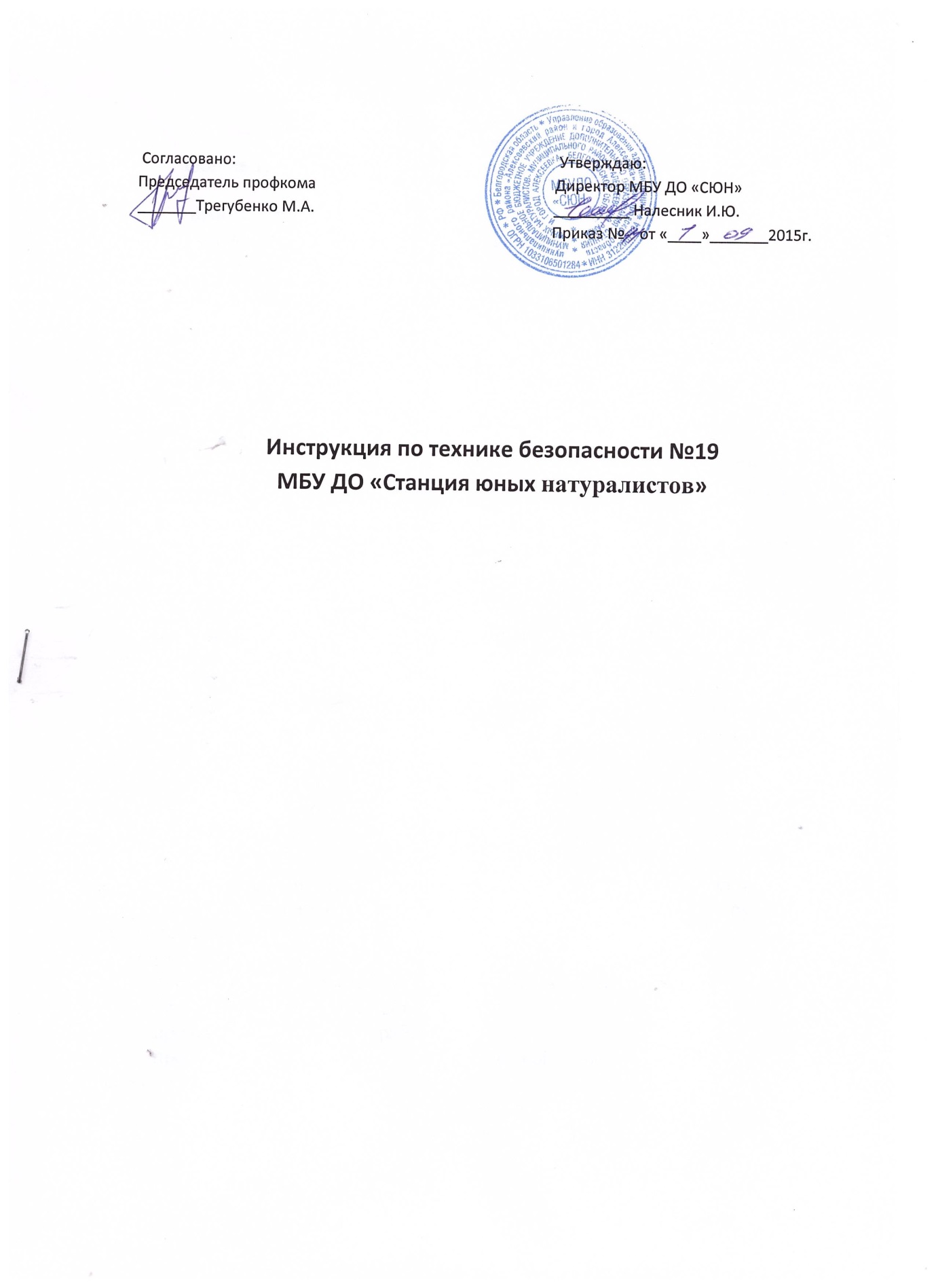 ИНСТРУКЦИЯ № 19по охране труда директораОбщие требования безопасностиК работе допускаются лица обоего пола, имеющее высшее профессиональное образование, стаж работы не менее 5 лет на педагогических или руководящих должностях и прошедшие медицинский осмотр.Директор должен:знать свои должностные обязанности и инструкции по охране трудапройти вводный инструктаж и первичный инструктаж на рабочем местеруководствоваться в работе правилами внутреннего распорядкарежим труда и отдыха определяется графиком его работыконтролировать режим соблюдения норм и правил техники безопасности в учебно-воспитательном процессе, а также техническим и обслуживающим персоналомпроводить вводные инструктажи и инструктажи на рабочем месте с отметкой об их проведении в специальных журналахТравмоопасность рабочего места :при включении электроосвещенияпри включении и пользовании аппаратурой ТСО (технических средств обучения)электромагнитное излучение при работе на ПЭВМ (персональная электронно-вычислительная машина)О случаях травматизма сообщать начальнику управления образованияЗаключить коллективный трудовой договор по охране труда с профсоюзным комитетом.Не заниматься самостоятельным ремонтом электроприборов и средств ТСОНести административную, материальную и уголовную ответственность за нарушение требований инструкций по охране труда в образовательном учрежденииII. Требования безопасности перед началом работыпроверить исправность электроосвещения в кабинетепроветрить помещение кабинетапроверить безопасность рабочего местапроверить исправность электрической розетки и других электроустановочных изделийпроверить исправность компьютерной техники III. Требования безопасности во время работысоблюдать правила личной гигиены и безопасности трудапользоваться при работе исправной компьютерной аппаратуройсоблюдать чистоту и порядок на рабочем местене загромождать рабочее место бумагами, книгами и т.д.соблюдать правила пожарной безопасности-        выполнять ТБ при работе компьютерной аппаратурой-        оставлять работающую аппаратуру без присмотра запрещаетсяТребования безопасности в аварийных ситуациях-     в случае возникновения аварийных ситуаций принять меры к эвакуации работников-           сообщить о происшедшем в управление образования, при пожаре известить службу 01-           организовать расследование несчастного случая-           оказать первую помощь пострадавшим в случае травматизма-            в случае возгорания ПЭВМ отключить аппаратуру из электросети-         не приступать к работе при плохом самочувствии или внезапной болезни-           при внезапном заболевании работников вызвать медработника.Требования безопасности по окончании работы-           проветрить кабинет, закрыть форточку-           привести в порядок рабочее место-           проконтролировать влажную уборку кабинета-           выключить электроприборы , ПЭВМ-           выключить электроосвещение, закрыть кабинет на ключ-      о всех недостатках, отмеченных во время работы, сообщить в управление образования